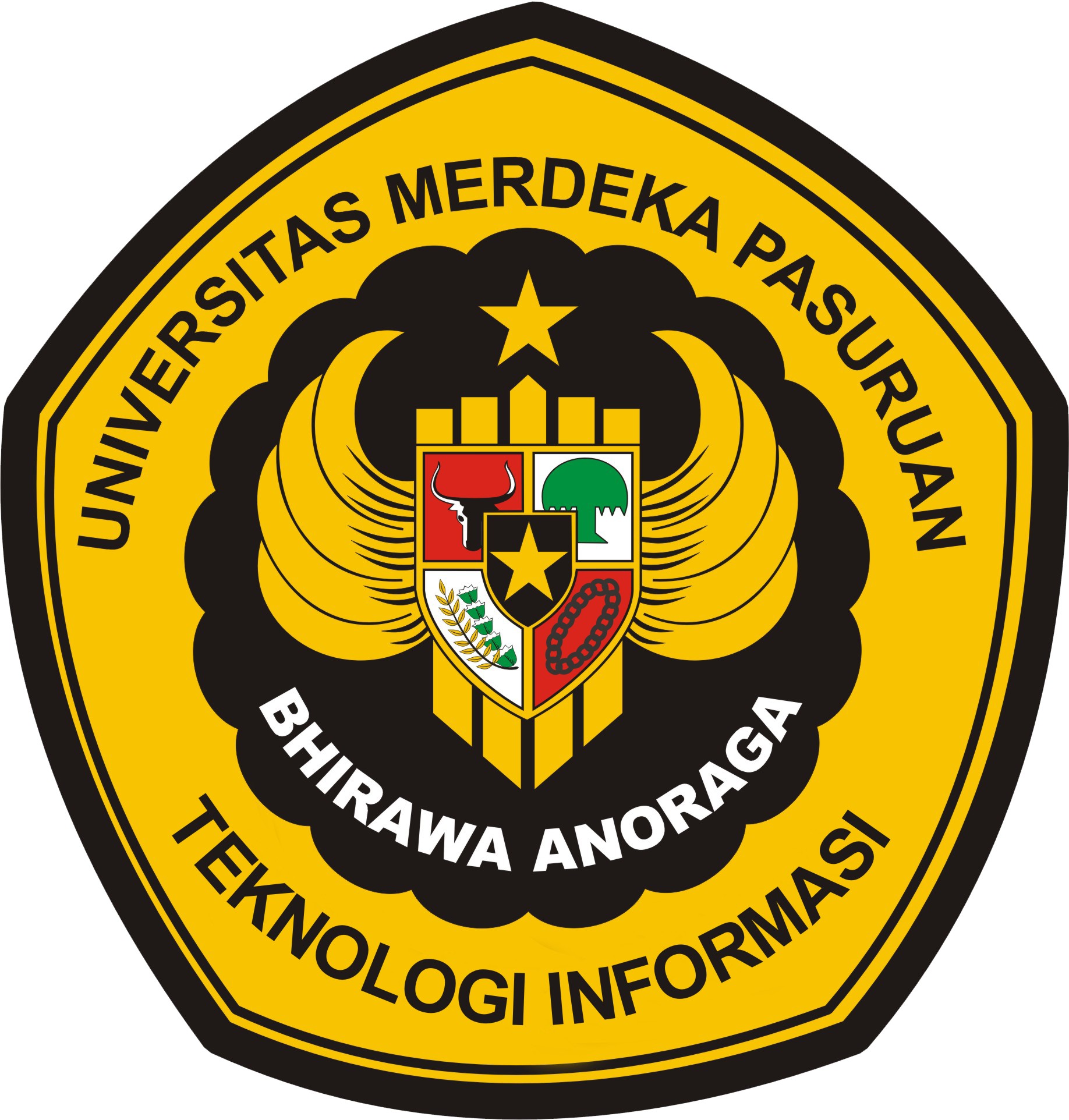 USULAN JUDUL SKRIPSI & DOSEN PEMBIMBINGNama	: NPM.	: Prodi 	:  InformatikaIPK Terakhir	: SKS yang telah diambil	: Judul Skripsi 	:  Judul yang disetujui,  Nomor : 1.2.3.Catatan :I.  Dosen Pembimbing I        :I.  Dosen Pembimbing I        :I.  Dosen Pembimbing I        :1.2.3.Pembimbing  yang disetujui :II. Dosen Pembimbing II      :II. Dosen Pembimbing II      :II. Dosen Pembimbing II      :1.2.3.Pembimbing yang disetujui :Pasuruan, .................................Mengetahui,Ketua Prodi,Dian Ahkam Sani, S.Kom., M.Kom.NIS. 0185 YPTMPemohon,Mahasiswa,..................................................NPM. ..................................